Supplementary MaterialGlossary. 
Definitions used here in this manuscript based on standard definitions within the UN SEEA framework .Methods. Assessing future management optionsTotal cost comprises variable costs and fixed costs and differs by restoration activity (Table S5). The variable cost (VC) associated with restoring the area i using fencing is , where  is the price per unit of fencing (listed in Table 3) and is the distance around restoration area i. At sites where coastal levees need to be removed to restore the ecosystem, the key variable that drives the cost is the volume of dirt that needs to be removed. The variable cost associated with restoring area i, which is located within the original pristine ecosystem (no collapsed) k, by removing the levee is  where   is the price per unit of levee removed (listed in Table 3) and  is the volume of levee k which equals to half of the length of the levee multiplied by the width and the height, where its width equals 11 metres and height equals 3 metres (taken as the average levee width and height in the region). is restoration area i as a proportion of total area of the original ecosystem that can be restored by removing the levee. The weighting was applied as we assumed that the removal of the levee would restore a number of areas (i) that were originally part of one asset (k) but are now not contiguous due to human intervention. We also assumed that 50 percent of the levee would need to be removed to restore that area. Fixed costs sourced from similar local tidal marsh restoration projects are listed in Table S5. The fixed cost for site works for levee removal is spread across the different sites using the weight used in the variable cost estimates. The project management cost includes coordination with the landowner and contractor to undertake the works as well as consultation with local government and scientists. While we have used numbers here from similar local projects, these were all less than 20 ha in size. As such, we estimated how these values might scale up to large restoration areas (Table S5). Additionally, the cost estimates presented here do not factor local hydrology, elevation and surrounding infrastructure representing an estimate only. Additional site-specific investigations would need to be conducted to provide accurate  restoration cost estimates before projects were implemented. No ongoing maintenance costs were included in cost estimates. a)	                                                            b)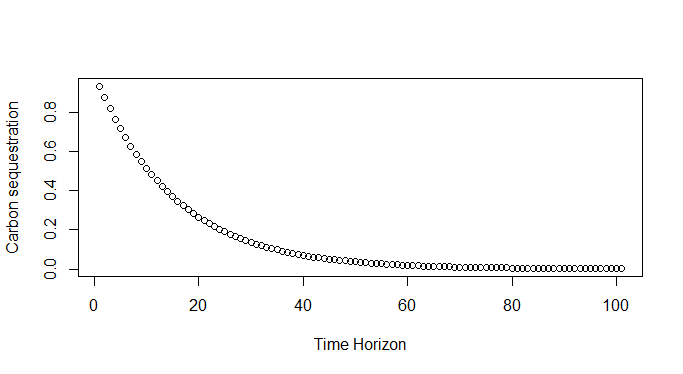 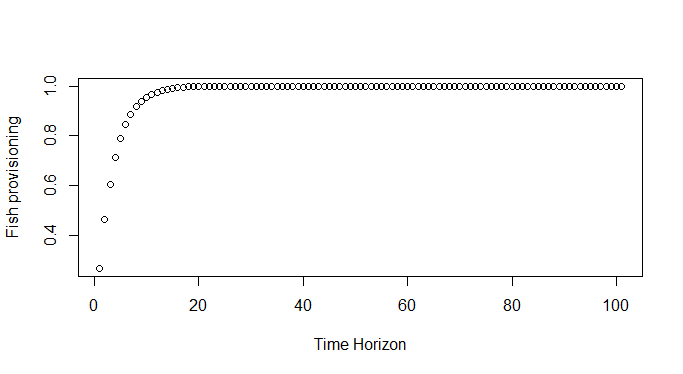 c)
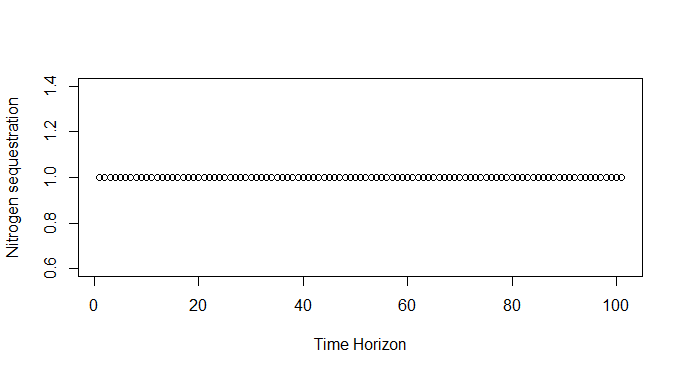 Figure S1. The projected the yearly returns under each time horizon using a number of linear and nonlinear functions that relate the restoration trajectory with ecosystem service provision. The function used differed depending on the ecosystem service a) Aboveground biomass carbon sequestration (based on the inverse relationship with biomass) b) Fish production (Warren et al. 2002, Able et al. 2004, Borja et al. 2010, Orth et al 2020) c) Soil Carbon and Nitrogen sequestration (Greiner et al 2013, Marba et al 2015, Orth et al 2020, Gulliver et al. 2020). We do not project changes to ecosystem service quantities that may depend on other exogenous factors, such as population growth and climate change.a) 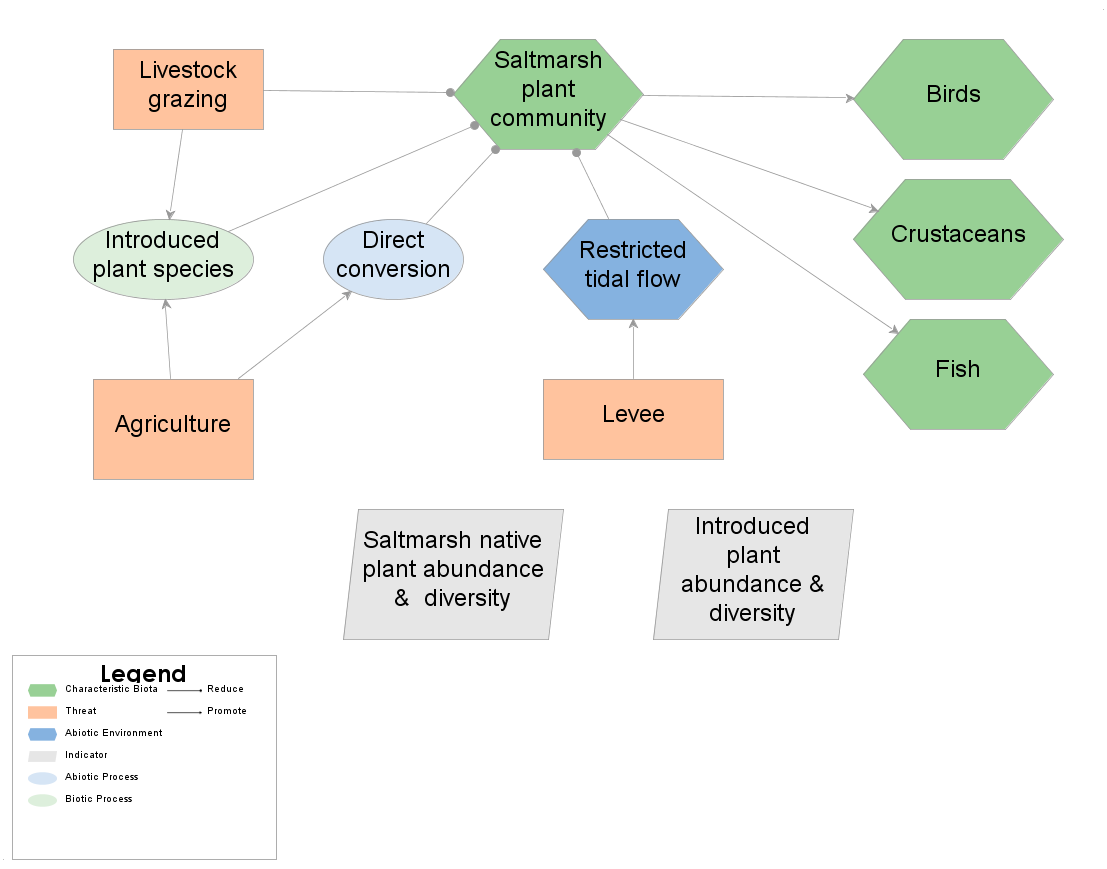 b) 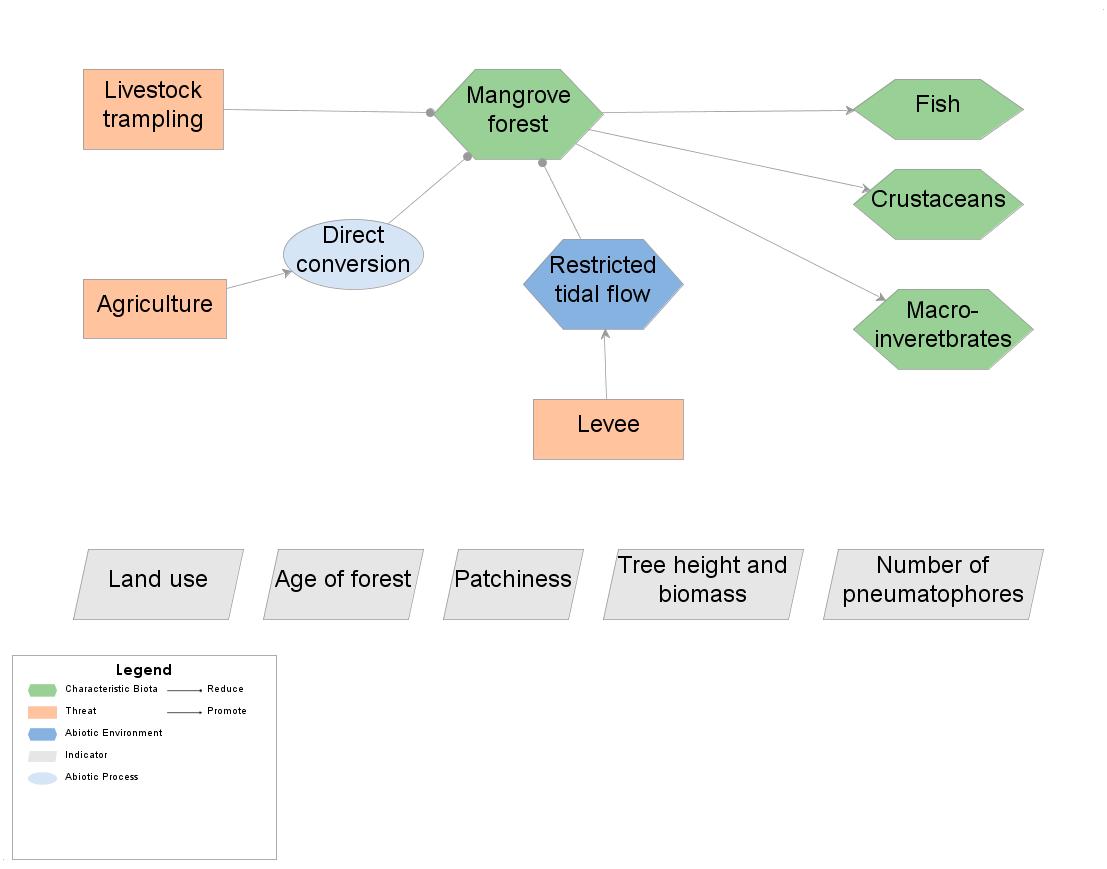 c) 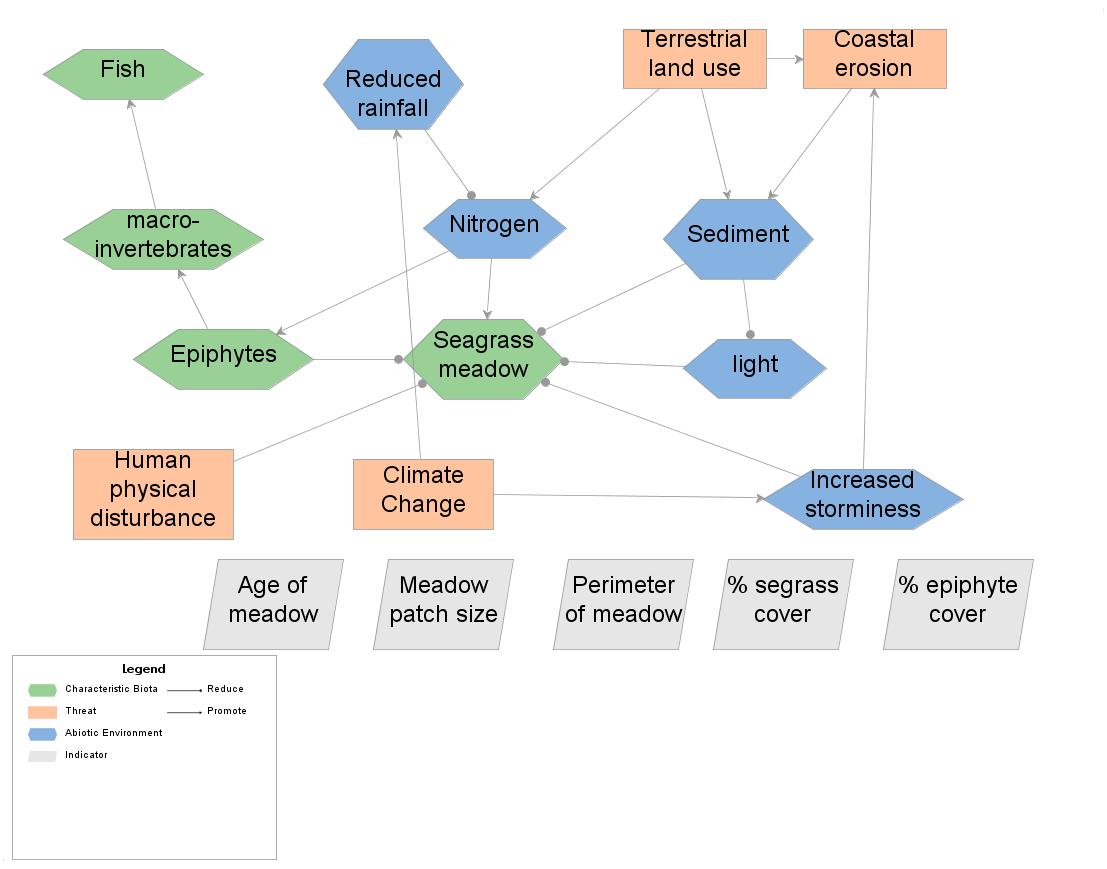 Figure S2. Conceptual models used to guide the assessment of condition of a) tidalmarsh b) mangrove and c) seagrass ecosystems. Green = chartaceristic biota, blue = the abiotic environment (dark blue) and processes (light blue), pink = threats to the ecosystem and grey = indicators of condition.Table S1 Ecosystem classifications based on previous mapping (Biotopes) and how this was related to the global ecosystem typology (Keith et al. 2020).
Table S2. Framework (state and transition model) for determining tidal marsh and mangrove condition based on existing mapping and land use data. This table was put together based on data and descriptions from Laegdsgaard et al. 2009, Boon et al. 2014, Sinclair and Kohout 2018 and the conceptual models (Figure S2).Table S3. Framework for assessing seagrass condition based on historical seagrass mapping to determine the age of seagrass meadows and if they are currently not present, how long since they last were. Where they have collapsed, this would now be classified as subtidal sand beds or subtidal mud plains.Table S4. Framework (state and transition model) for determining the transition between collapsed tidal marsh and mangrove and how restoration could improve condition.Table S5 The variable and fixed costs associated with the two restoration actions to improve tidal marsh and mangrove condition. These numbers were collated from local projects conducting fencing or levee removal restoration, so are realistic for this location. However, these costs are indicative and any future restoration project in this region or elsewhere would need a site based assessment. These numbers are not applicable in other regions. These estimates do not include costs of monitoring the recovery of saltmarsh and mangroves, and any biodiversity or resultant ecosystem services.Table S6. Ecosystem service gains with restoration used for the assessment of how saltmarsh restoration scenarios can improve ecosystem servicesTable S7. sensitivity analysis showing the net benefits with using different discount rates (1%, 3%, 5%, 7% and 11%).Table S8. Extent of the different marine and coastal ecosystems and their percentage of the total area in Port Phillip and Western Port in southeast Australia.Ecosystem extentThe size of an ecosystem in terms of spatial area. Ecosystem conditionEcosystem condition is the state of an ecosystem measured in terms of its abiotic and biotic characteristics relative to reference levels.Physical ecosystem servicesEcosystem services are the contributions of ecosystems to economic and other human activity. Physical ecosystem services describe the ecosystem services generated by ecosystem assets in volume terms.For example, the number of fish produced by an ecosystem and caught by commercial fishers, or the number of visits to a park. Monetary valuation of ecosystem servicesMonetary valuation of ecosystem services describe the ecosystem services generated by the ecosystem asset in monetary terms. This component converts the physical ecosystem service component into its monetary value. For example, the price of the fish that the commercial fisher can sell less the cost of capital and labour. Biotope Level 2Biotope 
Level 3Biotope Level 4Corresponding Global Ecosystem Typology (Keith et al. 2020)Sublittoral sedimentSublittoral mud 2 - Port Phillip BayCorio Bay mudsM1.8 Subtidal mud plainsSublittoral sedimentSublittoral sand 2 - Port Phillip BayElwood / Seaford shallow sandM1.7 Subtidal sand bedsSublittoral sedimentSublittoral mud 2 - Port Phillip BayHobsons Bay / Williamstown silty mudsM1.8 Subtidal mud plainsSublittoral sedimentSublittoral sand 2 - Port Phillip BayCapel Sound intermediate muddy sandM1.7 Subtidal sand bedsSublittoral sedimentSublittoral sand 2 - Port Phillip BayPort Phillip Heads coarse tidal sandsM1.7 Subtidal sand bedsSublittoral sedimentSublittoral sand 2 - Port Phillip BaySymonds DMG tidal sandsM1.7 Subtidal sand bedsSublittoral sedimentSublittoral sand 2 - Port Phillip BayPort Phillip Bay intermediate muddy sandM1.7 Subtidal sand bedsSublittoral sedimentSublittoral sand 2 - Port Phillip BayPort Phillip Bay southern muddy sandM1.7 Subtidal sand bedsSublittoral sedimentSublittoral sand 2 - Port Phillip BaySwan / Clifton seagrass sandsM1.7 Subtidal sand bedsSublittoral sedimentSublittoral sand 2 - Port Phillip BayWerribee / St Leonards / Mornington shallow sandM1.7 Subtidal sand bedsSublittoral sedimentSublittoral sand 2 - Port Phillip BaySwan / Clifton seagrass sands sandM1.7 Subtidal sand bedsSublittoral sedimentSublittoral sand 2 - Port Phillip BaySouthern tidal sands sandM1.7 Subtidal sand bedsSublittoral sedimentSublittoral sand 2 - Port Phillip BayGreat Sands intermediate lowerM1.7 Subtidal sand bedsSublittoral sedimentSublittoral mud 2 - Port Phillip BayGreat Sands silty-mudM1.8 Subtidal mud plainsSublittoral sedimentSublittoral mud 2 - Port Phillip BayCurlewis seagrass sandy-mudM1.8 Subtidal mud plainsSublittoral sedimentSublittoral sand 2 - Port Phillip BayGreat Sands intermediate upperM1.7 Subtidal sand bedsSublittoral sedimentSublittoral mud 2 - Port Phillip BayPort Phillip Bay southern central mudsM1.8 Subtidal mud plainsSublittoral sedimentSublittoral mud 2 - Port Phillip BayCorio Bay silty-mudsM1.8 Subtidal mud plainsSublittoral sedimentSublittoral sand 2 - Port Phillip BaySeaford intermediate muddy sandM1.7 Subtidal sand bedsSublittoral sedimentSublittoral sand 2 - Port Phillip BayWerribee-Mornington intermediate upper muddy sandM1.7 Subtidal sand bedsSublittoral sedimentSublittoral sand 2 - Port Phillip BayPt Wilson / Altona shallow sandM1.7 Subtidal sand bedsSublittoral sedimentSublittoral mud 2 - Port Phillip BayPort Phillip Bay northern central mudsM1.8 Subtidal mud plainsSublittoral sedimentSublittoral sand 2 - Port Phillip BayBeaumaris shallow sandM1.7 Subtidal sand bedsSublittoral sedimentSublittoral mud 2 - Port Phillip BayPort Phillip Bay northern deep lower mudsM1.8 Subtidal mud plainsSublittoral sedimentSublittoral sand 2 - Port Phillip BayCampbells Cove shallow sandM1.7 Subtidal sand bedsSublittoral sedimentSublittoral mud 2 - Port Phillip BayMelbourne Channel North mudsM1.8 Subtidal mud plainsSublittoral sedimentSublittoral mud 2 - Port Phillip BayYarra channel muds and claysM1.8 Subtidal mud plainsSublittoral sedimentSublittoral sand 2 - Port Phillip BayRye shallow sandM1.7 Subtidal sand bedsSublittoral sedimentSublittoral sand 2 - Port Phillip BayElwood / Seaford shallowM1.7 Subtidal sand bedsSublittoral sedimentSublittoral mudWreck on sublittoral mudM1.8 Subtidal mud plainsSublittoral sedimentSublittoral sandSand slopeM1.7 Subtidal sand bedsSublittoral sedimentSublittoral mud 2 - Port Phillip BayPort Phillip Bay northern central muds anchor scar fieldM1.8 Subtidal mud plainsSublittoral sedimentSublittoral mud 2 - Port Phillip BayWilliamstown / Melbourne channel mud and claysM1.8 Subtidal mud plainsSublittoral sedimentSublittoral mudMud channelM1.8 Subtidal mud plainsSublittoral sedimentSublittoral mud 2 - Port Phillip BayPort Phillip Bay southern central muds relic channelM1.8 Subtidal mud plainsSublittoral sedimentSublittoral mud 2 - Port Phillip BayPort Phillip Bay northern deep lower muds anchor scar fieldM1.8 Subtidal mud plainsSublittoral sedimentSublittoral mud 2 - Port Phillip BayPort Phillip Bay Northern DMG mudsM1.8 Subtidal mud plainsSublittoral sedimentSublittoral mud 2 - Port Phillip BayPort Phillip Bay northern deep lower muds relic channelM1.8 Subtidal mud plainsSublittoral sedimentSublittoral mud 2 - Port Phillip BayPort Phillip Bay Northern DMG Extension mudsM1.8 Subtidal mud plainsSublittoral sedimentSublittoral mud 2 - Port Phillip BayPort Phillip Bay northern central muds relic channelM1.8 Subtidal mud plainsSublittoral sedimentSublittoral mud 2 - Port Phillip BayPort Phillip Bay northern central muds pitM1.8 Subtidal mud plainsSublittoral sedimentSublittoral sandInfralittoral sandM1.7 Subtidal sand bedsSublittoral sedimentSublittoral mud 2 - Port Phillip BayPort Phillip Bay northern deep lower muds raised tubesM1.8 Subtidal mud plainsSublittoral sedimentSublittoral mud 2 - Port Phillip BayPort Phillip Bay northern deep lower muds pitM1.8 Subtidal mud plainsSublittoral sedimentSublittoral sand 2 - Port Phillip BayWerribee-Mornington intermediate upperM1.7 Subtidal sand bedsSublittoral sedimentSublittoral sand 2 - Port Phillip BayWerribee-Mornington intermediate upper muddy sand anchor scar fieldM1.7 Subtidal sand bedsSublittoral sedimentSublittoral sand 2 - Port Phillip BayCampbells Cove shallowM1.7 Subtidal sand bedsSublittoral sedimentSublittoral sand 2 - Port Phillip BayCampbells Cove shallow sand relic channelM1.7 Subtidal sand bedsSublittoral sedimentSublittoral sand 2 - Port Phillip BayWerribee-Mornington intermediate upper muddy sand relic channelM1.7 Subtidal sand bedsSublittoral sedimentSeaweed communities on sublittoral sedimentDrift seaweed matsM1.8 Subtidal mud plainsSublittoral sedimentSublittoral mud 2 - Port Phillip BayPort Phillip Bay South East DMG mudsM1.8 Subtidal mud plainsLittoral sedimentCoastal saltmarshes and saline reedbedsCoastal saltmarsh - Wet saltmarsh shrublandMFT1.3 Coastal saltmarshes & reedbedsLittoral sedimentCoastal saltmarshes and saline reedbedsCoastal saltmarsh aggregateMFT1.3 Coastal saltmarshes & reedbedsLittoral sedimentCoastal saltmarshes and saline reedbedsCoastal saltmarsh - Wet saltmarsh herblandMFT1.3 Coastal saltmarshes & reedbedsLittoral sedimentMangrovesSouthern Avicennia marina mangroveMFT1.2 Intertidal forests and shrublandsLittoral sedimentCoastal saltmarshes and saline reedbedsCoastal hypersaline saltmarshMFT1.3 Coastal saltmarshes & reedbedsLittoral sedimentCoastal saltmarshes and saline reedbedsCoastal tussock saltmarshMFT1.3 Coastal saltmarshes & reedbedsLittoral sedimentCoastal saltmarshes and saline reedbedsSaline aquatic meadowMFT1.3 Coastal saltmarshes & reedbedsLittoral sedimentCoastal saltmarshes and saline reedbedsBerm grassy shrublandMFT1.3 Coastal saltmarshes & reedbedsLittoral sedimentCoastal saltmarshes and saline reedbedsCoastal dry saltmarshMFT1.3 Coastal saltmarshes & reedbedsLittoral sedimentCoastal saltmarshes and saline reedbedsCoastal saltmarsh - coastal saline grasslandMFT1.3 Coastal saltmarshes & reedbedsInfralittoral rockLow energy infralittoral rockM1.6 Subtidal rocky reefsSublittoral sedimentSublittoral seagrass bedsZostera and Ruppia bedsM1.1 Seagrass meadowsInfralittoral rockM1.6 Subtidal rocky reefsSublittoral sedimentSeaweed communities on sublittoral sedimentM1.8 Subtidal mud plainsSublittoral sedimentSublittoral biogenic reefsPyura reefsM1.6 Subtidal rocky reefsSublittoral sedimentSeaweed communities on sublittoral sedimentCaulerpa bedsM1.8 Subtidal mud plainsInfralittoral rockLow energy infralittoral rockCaulerpa communities on low energy subtidal rock.M1.6 Subtidal rocky reefsSublittoral sedimentSublittoral seagrass bedsHalophila bedsM1.1 Seagrass meadowsInfralittoral rockLow energy infralittoral rockCodium communities on low energy subtidal rock.M1.6 Subtidal rocky reefsInfralittoral rockModerate energy infralittoral rockAmphibolis standsM1.1 Seagrass meadowsInfralittoral rockHigh energy infralittoral rockHigh energy subtidal rock Phyllospora-Ecklonia communitiesM1.6 Subtidal rocky reefsLittoral sedimentCoastal saltmarshes and saline reedbedsEstuarine wetlandMFT1.3 Coastal saltmarshes & reedbedsLittoral sedimentCoastal saltmarshes and saline reedbedsMiscellaneousMFT1.3 Coastal saltmarshes & reedbedsLittoral sedimentCoastal saltmarshes and saline reedbedsEstuarine flats grasslandMFT1.3 Coastal saltmarshes & reedbedsLittoral sedimentCoastal saltmarshes and saline reedbedsBrackish Lignum swampMFT1.3 Coastal saltmarshes & reedbedsLittoral sedimentCoastal saltmarshes and saline reedbedsSeasonally inundated sub-saline herblandMFT1.3 Coastal saltmarshes & reedbedsLittoral sedimentCoastal saltmarshes and saline reedbedsUnvegetated (open water/bare soil/mud)MFT1.3 Coastal saltmarshes & reedbedsSublittoral sedimentM1.7 Subtidal sand bedsSublittoral sedimentSublittoral sandSand sublittoral sediment barM1.7 Subtidal sand bedsLittoral sedimentBass River deltaMT1.2 Muddy ShorelinesLittoral sedimentMT1.2 Muddy ShorelinesLittoral sedimentCoastal saltmarshes and saline reedbedsCoastal saltmarshWet saltmarsh shrublandMFT1.3 Coastal saltmarshes & reedbedsLittoral sedimentCoastal saltmarshes and saline reedbedsCoastal saltmarshWet saltmarsh herblandMFT1.3 Coastal saltmarshes & reedbedsLittoral sedimentCoastal saltmarshes and saline reedbedsBrackish HerblandMFT1.3 Coastal saltmarshes & reedbedsLittoral sedimentCoastal saltmarshes and saline reedbedsEstuarine scrubMFT1.3 Coastal saltmarshes & reedbedsLittoral sedimentCoastal saltmarshes and saline reedbedsCoastal saltmarshcoastal saline grasslandMFT1.3 Coastal saltmarshes & reedbedsLittoral sedimentMangrovesMangrove shrublandMFT1.2 Intertidal forests and shrublandsLittoral sedimentLittoral sediments dominated by seagrassSeagrass beds on littoral sedimentsM1.1 Seagrass meadowsInfralittoral rockModerate energy infralittoral rockAmphibolis antarctica on moderate energy rock with sandy veneerM1.6 Subtidal rocky reefsInfralittoral rockModerate energy infralittoral rockM1.6 Subtidal rocky reefsSublittoral sedimentRhodolith bedsRhodolith beds in tide-swept sheltered channelsM1.6 Subtidal rocky reefsLittoral sedimentMangrovesMFT1.2 Intertidal forests and shrublandsLittoral rockMT1.1 Rocky shorelinesCircalittoral rockTide-swept channels of circalittoral rockModerate energy tide-swept faunal communitiesM1.6 Subtidal rocky reefsSublittoral sedimentSublittoral biogenic reefsSublittoral bryozoan reef and sedimentM1.6 Subtidal rocky reefsCurrent or historical tidal marsh or mangrovesLevee restricting tidal flowAgriculture occurringImpact on biodiversityImpact on ecosystem servicesCondition/Relative severity of declineHistoricalNo tidal marsh or mangrove plant species present.Animal species community is entirely altered.Not functioning as tidal marsh or mangroveCollapsedCurrentYesYesPlant community is characterised by low native saltmarsh or mangrove species abundance &/or diversity.High abundance of invasive plant species.Disturbance via livestock pugging and grazing impacts reduces invertebrate abundance and diversityNo contribution to fisheries due to levee restricting flow.Contribution to coastal protection.Soil carbon & nitrogen sequestration is significantly reduced. High CO2e emissionsHigh  
(90-99% relative disturbance severity)CurrentYesNoNative plant abundance, biomass and diversity is lowLow abundance of invasive speciesNo contribution to fisheries. Minimal contribution to coastal protection Soil carbon & nitrogen sequestration is reduced. Medium CO2e emissionsMedium 
(70-89% relative disturbance severity)CurrentNoYesNative plant abundance/biomass reduced due to livestock grazing, Lower plant diversity compared to natural sites. Invasive plant species present and can be dominantContribution to fisheries, Minimal coastal protectionSoil carbon & nitrogen sequestration is reduced.Low CO2e emissionsLow 
(50-69% relative disturbance severity)CurrentNoNoPlant diversity, and abundance/biomass is highest no invasive plant species presentHighly productive ecosystems contributing multiple ecosystem services (fisheries, coastal protection, carbon and nitrogen sequestration).Natural (within natural variability)1966-19701980 -19902000’s2010sCurrent minimum age of seagrass meadowRelative severity of disturbance
(Condition)PresentPresentPresentPresent>45<30 
NaturalAbsentPresentPresentPresent31<30 
NaturalPresentAbsentPresentPresent1130-49
LowAbsentAbsentPresentPresent1130-49 
LowPresentPresentAbsentPresent150-79MediumAbsentPresentAbsentPresent150-79MediumPresentAbsentAbsentPresent150-79MediumAbsentAbsentAbsentPresent150-79MediumPresentPresentPresentAbsent080-99HighAbsentPresentPresentAbsent080-99HighPresentAbsentPresentAbsent080-99HighAbsentAbsentPresentAbsent080-99HighPresentPresentAbsentAbsent0CollapsedAbsentPresentAbsentAbsent0CollapsedPresentAbsentAbsentAbsent0CollapsedCurrent tidal marsh & mangrove conditionCurrent tidal marsh & mangrove conditionCurrent tidal marsh & mangrove conditionRestoration scenariosRestoration scenariosRestoration scenariosRestoration scenariosCondition/Relative severity of declineCurrent tidal marsh or mangrovesLevee restricting tidal flowGrazing/ Agriculture occurringDoes current land use allow for restoration?Removal of leveeAdd fence to exclude livestockResulting ecosystem conditionCollapsedHistoricalYesYesYesYesYesNaturalCollapsedHistoricalYesNoYesYesNANaturalCollapsedHistoricalNoYesYesNAYesNaturalRehabilitation activityVariable cost per unit Fixed costFencing$15 per metreStay - AUD$100 Gate - AUD$200Material transportation - AUD$100Project management: AUD$20,000levee removal$6 per cubic meter<10 ha Project Management (PM) = AUD$20,000, 
Hydrological Assessment (HA)=AUD$30,000, 
Bathymetry modification (BM)=AUD$20,00010-50 ha PM=AUD$40,000, HA= AUD$50,000​ BM=AUD$50,000​50-200 ha PM=AUD$80,000, HA=AUD$100,000​ BM=AUD$100,000.MangroveTidal marshSoil Carbon sequestration(t/CO2e/ha/yr)Port Phillip = 0.824Western Port = 0.65Port Phillip = 4.04Western Port = 2.51Plant biomass carbon sequestration
(kg/m2/yr)5.4 until 40 years0.03 Nitrogen assimilation(Mg/N/ha/yr)Port Phillip =0.165Western Port =0.013 Port Phillip =  0.051Western Port = 0.12Recreational fish catch(kg/ha/yr)Port Phillip = 11.12Western Port = 11.15Port Phillip = 1.56Western Port = 2.81YearBayRestoration action1%3%5%7%11%20PPBFencing7,577,9136,065,5064,898,8973,986,9382,685,72220WPBFencing480,635368,583282,150214,584118,17720PPBLevee removal49,001,54340,160,37633,340,66428,009,57520,402,98120WPBLevee removal8,927,5007,342,1326,119,2815,163,3863,799,53520PPBFencing or Levee removal12,090,8519,866,8648,151,3716,810,3414,896,90920WPBFencing or Levee removal12,140,8309,794,0387,983,8756,568,8834,550,00520AllAll90,219,27273,597,49860,776,23850,753,70636,453,33150PPBFencing18,686,03011,878,3658,062,7095,771,5423,308,34150WPBFencing1,303,335799,107  516,478346,762164,29350PPBLevee removal113,936,89374,140,93951,835,54138,441,93524,042,66150WPBLevee removal20,584,36413,441,8899,439,1097,035,9204,452,78750PPBFencing or Levee removal28,425,27818,414,64312,803,7419,434,5915,812,46750WPBFencing or Levee removal29,397,06318,823,79412,898,3629,340,8735,517,03950AllAll212,332,963137,498,73895,555,94070,371,62343,297,589100PPBFencing31,192,85915,019,3908,931,2616,032,0203,336,597100WPBFencing2,229,4871,031,706580,796366,051166,386100PPBLevee removal187,048,76992,502,60656,912,88139,964,62824,207,837100WPBLevee removal33,714,72216,739,47710,350,9447,309,3774,482,451100PPBFencing or Levee removal46,816,50223,033,50314,080,9419,817,6235,854,017100WPBFencing or Levee removal48,834,93423,705,46314,248,2209,745,6915,560,952100AllAll349,837,272172,032,144105,105,04273,235,39043,608,239Port Phillip BayPort Phillip BayWestern PortWestern PortALLALLArea(Ha)%Area(Ha)%Area(Ha)%Marine realmMarine realmMarine realmMarine realmMarine realmMarine realmMarine realmRocky reef3,6542%3,0674%6,7213%Seagrass meadows6,7883%10,50514%17,2936%Subtidal mud plains105,21654%17,45324%122,66946%Subtidal sand beds77,88640%37,25951%115,14543%Marine Total193,54499%68,28494%261,82897%Coastal realmCoastal realmCoastal realmCoastal realmCoastal realmCoastal realmCoastal realmIntertidal forests & shrublands40%1,7262%1,7301%Intertidal marshes2,4921%2,6724%5,1642%Marine / terrestrial Total2,4961%4,3986%6,8943%Total196,040100%72,682100%268,722100%